Автосервис «Реновация»Приглашают выпускников техникума на постоянную работуПо профессии: Мастер по ремонту и обслуживанию автомобилейПо специальности: ТО и ремонт двигателей и агрегатовРассмотрят студентов, желающих работать по своей профессии на производственной практике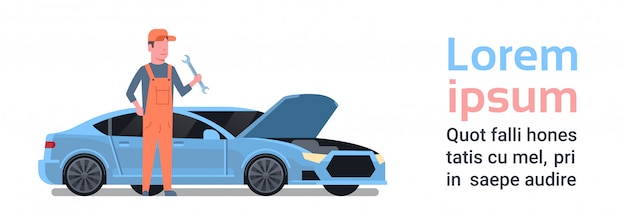 Основная деятельность:- Авторемонт и техобслуживание (СТО)- Кузовной ремонт- АвтопокраскаАдреса: ул. Семафорная, 76 / ул.Светлогорская, 5 К/т: 8-983-500-4216 – Василий Павлович8-983-615-8774 – Овмат Мансурович